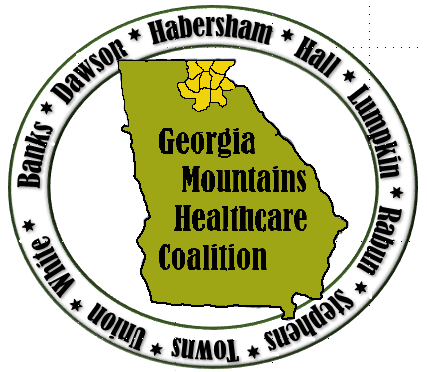 Attendees:   Please see sign in sheet posted to GHA 911 for this meetingConvened: 10:00     	Adjourned:	1:20TOPICDISCUSSIONFOLLOW-UPWelcome and IntroductionsAll participant introduced themselvesExchange contact info with othersCoalition Information/UpdatesMatthew Crumpton, HCC2018-2019 BudgetComplete budget is posted to GHA911.orgHighlights below: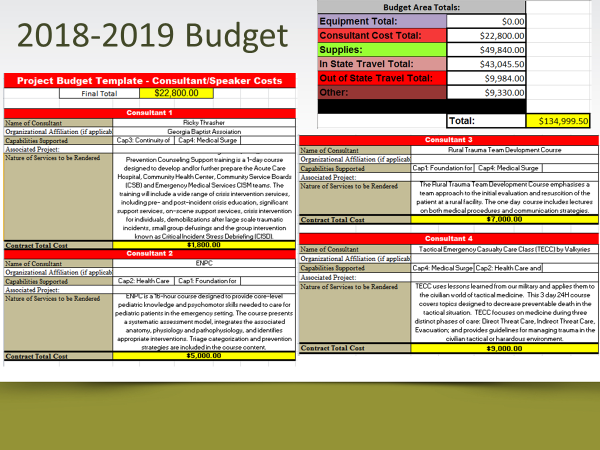 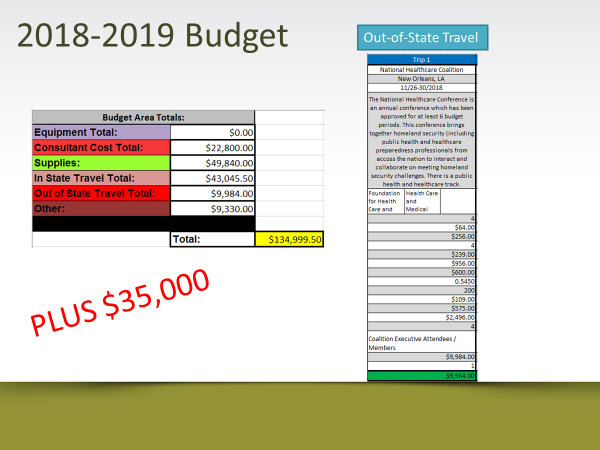 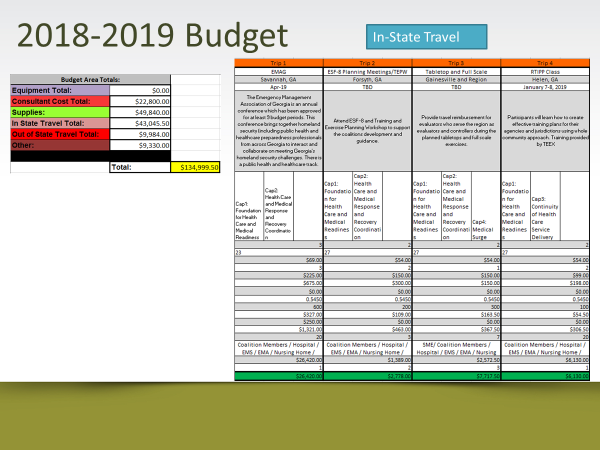 Ebola coalition funds - $180,000 Must be spent before 6/30/2020Must be spent on items for infection controlSurvey monkey went out in email several months ago, we’ll send it out again.Please give details as to what you want to purchase including item name, number, company, price, Full Scale Exercise (FSE)After Action ReportFull Scale Exercise: August 29Severe Weather with Storm Victims/School Bus WreckMany agencies, participants, and facilities participating 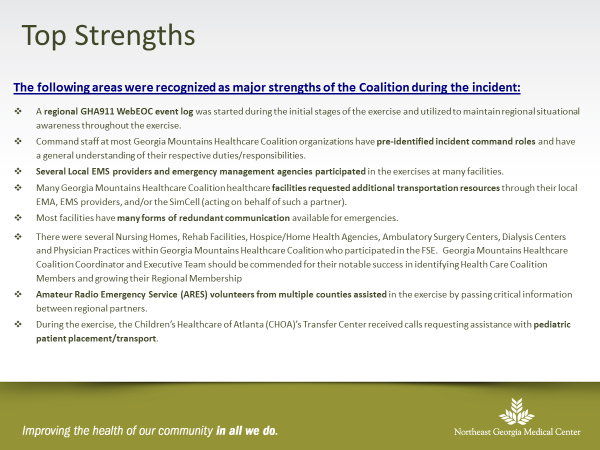 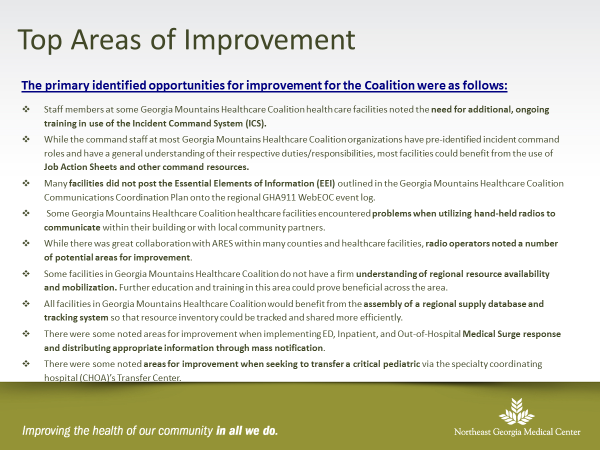 AAR is available on sign up table and also on GHA911.orgThere were 108 Healthcare Organizations and Community Partners that participated.Thanks to all participants and evaluators! Think of future exercises and training needs to meet this improvement planTraining UpdatesReadiness:Training Identification and Preparedness Planning MGT-418January 7-8 at Unicoi State Park and LodgeRooms available Jan 6-7 for GMHC members at Unicoi State Park Lodge for first 10 who register, others needing rooms will be reimbursed as neededGo back to your community and invite your planning and response partners such as EMA, EMA, Utility Companies, Police, and othersLong Term Care Emergency Preparedness ClassJan 15, 2019  at Gainesville Civic CenterYou can go to any of the trainings throughout the state if you can’t attend the one in our DistrictFlyer available on sign in table or register at https://tinyurl.com/yc8jvkjehttps://tinyurl.com/LTCEP2018BPartner UpdatesAdriane Feinberg,Georgia Hospital AssociationAlexandra Benoit,Vulnerable Populations Coordinator, GDPHStop the Bleed kits have been purchased through the Trauma Commission for EDsEbola outbreak in DRCContinue to ask travel questions of all patientsImplement appropriate Isolation and Quarantine measures if symptoms and travel history indicateIf you need further recommendations, contact1-866-PUB HLTHHuman trafficking response and awarenessResources for info and tip lineDignity HealthBlue Campaign (Homeland Security) GHA911 – continue to update your info, especially when staff change or email changesNH, Hosp – continue to update bed counts every WedPersonal Care Homes and Assisted Living Facilities have new EP requirements under the DCH New Disaster Preparedness Rule. They must initiate and maintain an account on GHA911Must contact their local EMA and provide evidenceAttend a minimum of one Coalition meeting annuallyGDPH, GEMA, and GHCA are working together to gather info on power and generators in Skilled Nursing Facilities. There will be a “Power/Utility Survey” sent out soonPlease complete this survey, there may be grant funding at some point for generators or transfer switchesFor situational awarenessRemember to ask travel questions to clients and patientsBe prepared to IdentifyIsolateInform – call 866-PUB HLTHhttps://www.dignityhealth.org/hello-humankindness/human-traffickinghttps://www.dhs.gov/blue-campaign Please keep contact info up to date in Everbridge, especially with staff changesPlease update bed counts every Wednesday and other times when requestedWebEOC platform changing, “go live” date is Nov 20Skilled Nursing Facilities - Please complete the “Power/Utility Survey” when you get itMark Palen,District 2 Public HealthTamika Bowden,MRC, Volunteer ProgramGDPHMany Fall Flu Clinics scheduled, get your flu shot!Public Health participated in six drive thru flu clinics in District, open and closed PODS.This serves as way to practice mass dispensing and serve vulnerable populations who have difficulty getting out of vehicleReminder that Medical Reserve Corp needs non medical volunteers, alsoFirst Servega conference will be April 2019Contact Lakieva Williams or Tamika for details  If you have a clinic, Public Health is available to assist in messaging or staffing clinicsRegister at https://ServGa.govIf you would like to volunteer Open ForumDiscussion on what to buy with fundsSeveral facilities (HCMC and SCH) would like to participate in Trauma Nurse Casualty Care Course as they have trained instructorsWebsite development for CoalitionIdeas for Ebola Grant such as PPEPlease submit all details such as manufacturer, item number, cost when you send in requests.Survey will be sent out again for you to fill out with your PPE or other infectious disease response requestsEnvironmental services cleaning equipment or suppliesSome examples of equipmentTR600 RespiratorsDCON tentPAPREducation and TrainingPlease complete survey to let us the info on what infectious disease response items you needTools/HandoutsFull Scale Exercise Aug 29, 2018 After Action ReportCoalition contact information sheetFlyer on LTC Emergency Preparedness Training, January 15, 2019 at Gainesville Civic CenterFlyer on RTIPP (see below)Future Meetings and TrainingsMutual Aid Task Force, Dec 7, GPSTCNational Healthcare Coalition Conference, Hilton Riverside Hotel, New Orleans Nov 27-29RTIPP- Readiness: Training Identification and Preparedness Planning, Helen, GA Jan 7-8, 2019Class is gap assessment, they tell us what trainings we need (overnight travel funding available)Long Term Care Emergency Preparedness Basic Course Jan 15, 2019 at Gainesville Civic CenterGeorgia Mountains Healthcare Coalition Meeting: February 20th – NGMC Gainesville Auxiliary Conference RoomMay 22nd- NGMC Gainesville Auxiliary Conference RoomAugust 21st- NGMC Braselton – Education Conference RoomPublic Health Summit, St. Louis, MO, March 26-29, 2019Emergency Management Training and Summit, Savannah, April 17-19, 201Please let us know what you want for training. These trainings are scheduled based on feedback from Region B Healthcare coalition members.There are very few Region B Coalition members in some of these trainings and we want to make sure we offer trainings that members want to attend.Summary of TasksPlease complete Power/Utility Survey when receivedPlease complete infectious Disease request for Ebola Grant when receivedTalk to community partners and discuss who should participate in Readiness: Training Identification and Preparedness Planning (MGT-418) and register for courseRegister for Long Term Care Emergency Preparedness Course Jan 15, 2019AdjournThank you for attendingPlease take this information back to your coworkers and executives 